5а,б,в,г,д английский язык Моисеева А.Г.Задание по английскому языку на неделю с 21 по 25 декабря 2020 Дата урокаЗаданиеКонтроль(куда высылать) 21.12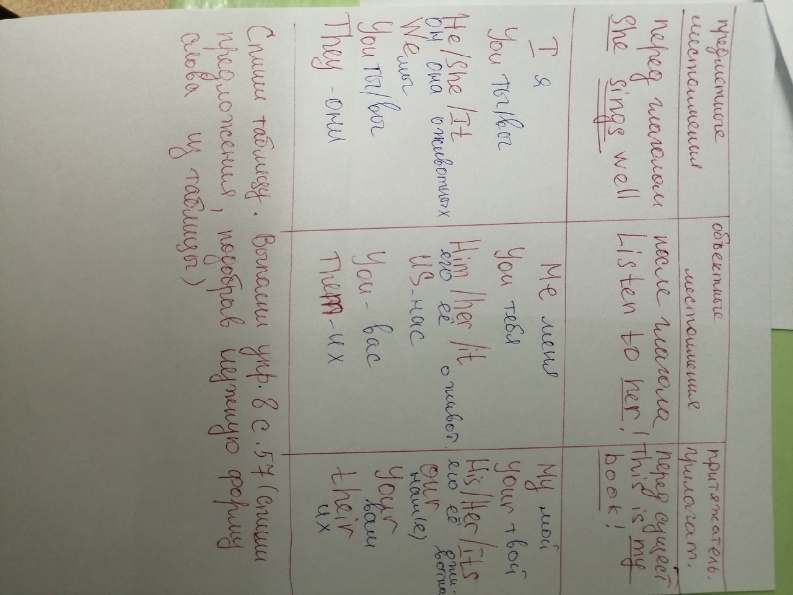 Группа «Английский язык 5е классы» в соц.сети «Вконтакте»23.12стр.57 упр.9 написать по 2 предложения о каждом из членов свое семьиГруппа «Английский язык 5е классы» в соц.сети «Вконтакте»25.12Jingle Bells - Christmas Songs for Kids - YouTube
Посмотреть ролик и выучить песню. Текст: Группа «Английский язык 5е классы» в соц.сети «Вконтакте»